Je sais répondre à des questions complexes : A quelle époque de l’année se déroule l’histoire de Chocoline ? Au printemps, à Pâques.Décris Chocoline. C’est une grosse poule en chocolat remplie d’œufs à la liqueur.Pourquoi Chocoline décide-t-elle de partir de la boutique du confiseur ? Elle part à la recherche du printemps.Quelles fleurs rencontre Chocoline pendant son voyage ? Des jonquilles, des jacinthes, des pâquerettes, des violettes.Qu’arrive-t-il à Chocoline à la fin de l’histoire ? Elle fond au soleil du printemps, ne laissant que son ruban dans l’herbe du jardin.Programme de travail du 09/04/20 : GS.Pour cette dernière journée d’avant vacances, un programme un peu particulier, en effet j’ai besoin de faire le point sur les apprentissages des enfants depuis le début de l’école à la maison. Je vais donc vous demander de renseigner le tableau que vous trouverez plus bas et de me le renvoyer complété.ATTENTION : Il ne s’agit en aucune façon de distribuer de bonnes ou de mauvaises notes aux enfants. Il ne s’agit pas non plus de vérifier que vous avez, vous parents, bien effectué les différentes activités que j’ai pu proposer ! J’ai simplement besoin de savoir où en sont les enfants pour adapter la progression que je proposerai par la suite. Le plus dur pour moi est de savoir vers où aller en fonction de là où se trouvent les enfants aujourd’hui…. Du coup :Si vous n’avez pas pu travailler certaines compétences avec les enfants, ne remplissez simplement pas la case correspondante. Ce n’est pas grave.Soyez les plus honnêtes possible pour que je puisse accompagner au mieux vos enfants.Si vous n’avez pas le temps de tout faire demain, vous pouvez utiliser le temps des vacances pour remplir un maximum de choses.N’hésitez pas à me laisser des commentaires si vous en éprouvez le besoin pour préciser certaines choses.Je sais que ce que je vous demande n’est pas facile, mais c’est très important pour moi… Je vous remercie donc très chaleureusement de votre investissement !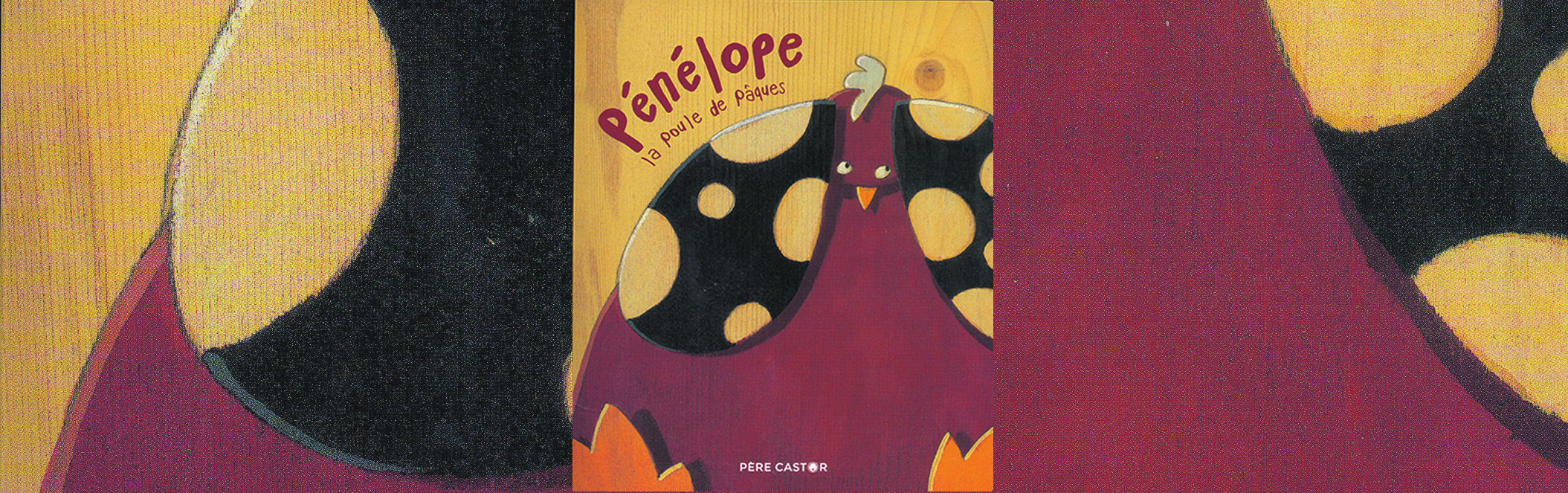 Mais pour commencer, voici la dernière partie de l’histoire de « Pénélope la poule de Pâques », qui promis, ne va pas fondre au soleil comme sa copine Chocoline.Pénélope\Lexique Pénélope 4.docx09 04 20\penelope 4.pdfJe vous souhaite de belles vacances (pour les chanceux) à la maison et surtout beaucoup de courage. Prenez soin de vous !A bientôt !P.S : -N’hésitez pas à placer les cartes des mots que les enfants ont mémorisés dans une boîte (type boîte à chaussures) qui deviendra « la boîte à mots » et à y revenir régulièrement pendant quelques minutes en proposant de petits quizz … il serait dommage qu’ils oublient tout ça !       - Si jamais vous en veniez à vous ennuyer pendant les vacances, voici un lien où vous pourrez trouver des idées d’activités           http://cpd67.site.ac-strasbourg.fr/portail/?page_id=1932Programme de travail du 09/04/20 : GS.Pour cette dernière journée d’avant vacances, un programme un peu particulier, en effet j’ai besoin de faire le point sur les apprentissages des enfants depuis le début de l’école à la maison. Je vais donc vous demander de renseigner le tableau que vous trouverez plus bas et de me le renvoyer complété.ATTENTION : Il ne s’agit en aucune façon de distribuer de bonnes ou de mauvaises notes aux enfants. Il ne s’agit pas non plus de vérifier que vous avez, vous parents, bien effectué les différentes activités que j’ai pu proposer ! J’ai simplement besoin de savoir où en sont les enfants pour adapter la progression que je proposerai par la suite. Le plus dur pour moi est de savoir vers où aller en fonction de là où se trouvent les enfants aujourd’hui…. Du coup :Si vous n’avez pas pu travailler certaines compétences avec les enfants, ne remplissez simplement pas la case correspondante. Ce n’est pas grave.Soyez les plus honnêtes possible pour que je puisse accompagner au mieux vos enfants.Si vous n’avez pas le temps de tout faire demain, vous pouvez utiliser le temps des vacances pour remplir un maximum de choses.N’hésitez pas à me laisser des commentaires si vous en éprouvez le besoin pour préciser certaines choses.Je sais que ce que je vous demande n’est pas facile, mais c’est très important pour moi… Je vous remercie donc très chaleureusement de votre investissement !Mais pour commencer, voici la dernière partie de l’histoire de « Pénélope la poule de Pâques », qui promis, ne va pas fondre au soleil comme sa copine Chocoline.Pénélope\Lexique Pénélope 4.docx09 04 20\penelope 4.pdfJe vous souhaite de belles vacances (pour les chanceux) à la maison et surtout beaucoup de courage. Prenez soin de vous !A bientôt !P.S : -N’hésitez pas à placer les cartes des mots que les enfants ont mémorisés dans une boîte (type boîte à chaussures) qui deviendra « la boîte à mots » et à y revenir régulièrement pendant quelques minutes en proposant de petits quizz … il serait dommage qu’ils oublient tout ça !       - Si jamais vous en veniez à vous ennuyer pendant les vacances, voici un lien où vous pourrez trouver des idées d’activités           http://cpd67.site.ac-strasbourg.fr/portail/?page_id=1932Programme de travail du 09/04/20 : GS.Pour cette dernière journée d’avant vacances, un programme un peu particulier, en effet j’ai besoin de faire le point sur les apprentissages des enfants depuis le début de l’école à la maison. Je vais donc vous demander de renseigner le tableau que vous trouverez plus bas et de me le renvoyer complété.ATTENTION : Il ne s’agit en aucune façon de distribuer de bonnes ou de mauvaises notes aux enfants. Il ne s’agit pas non plus de vérifier que vous avez, vous parents, bien effectué les différentes activités que j’ai pu proposer ! J’ai simplement besoin de savoir où en sont les enfants pour adapter la progression que je proposerai par la suite. Le plus dur pour moi est de savoir vers où aller en fonction de là où se trouvent les enfants aujourd’hui…. Du coup :Si vous n’avez pas pu travailler certaines compétences avec les enfants, ne remplissez simplement pas la case correspondante. Ce n’est pas grave.Soyez les plus honnêtes possible pour que je puisse accompagner au mieux vos enfants.Si vous n’avez pas le temps de tout faire demain, vous pouvez utiliser le temps des vacances pour remplir un maximum de choses.N’hésitez pas à me laisser des commentaires si vous en éprouvez le besoin pour préciser certaines choses.Je sais que ce que je vous demande n’est pas facile, mais c’est très important pour moi… Je vous remercie donc très chaleureusement de votre investissement !Mais pour commencer, voici la dernière partie de l’histoire de « Pénélope la poule de Pâques », qui promis, ne va pas fondre au soleil comme sa copine Chocoline.Pénélope\Lexique Pénélope 4.docx09 04 20\penelope 4.pdfJe vous souhaite de belles vacances (pour les chanceux) à la maison et surtout beaucoup de courage. Prenez soin de vous !A bientôt !P.S : -N’hésitez pas à placer les cartes des mots que les enfants ont mémorisés dans une boîte (type boîte à chaussures) qui deviendra « la boîte à mots » et à y revenir régulièrement pendant quelques minutes en proposant de petits quizz … il serait dommage qu’ils oublient tout ça !       - Si jamais vous en veniez à vous ennuyer pendant les vacances, voici un lien où vous pourrez trouver des idées d’activités           http://cpd67.site.ac-strasbourg.fr/portail/?page_id=1932Programme de travail du 09/04/20 : GS.Pour cette dernière journée d’avant vacances, un programme un peu particulier, en effet j’ai besoin de faire le point sur les apprentissages des enfants depuis le début de l’école à la maison. Je vais donc vous demander de renseigner le tableau que vous trouverez plus bas et de me le renvoyer complété.ATTENTION : Il ne s’agit en aucune façon de distribuer de bonnes ou de mauvaises notes aux enfants. Il ne s’agit pas non plus de vérifier que vous avez, vous parents, bien effectué les différentes activités que j’ai pu proposer ! J’ai simplement besoin de savoir où en sont les enfants pour adapter la progression que je proposerai par la suite. Le plus dur pour moi est de savoir vers où aller en fonction de là où se trouvent les enfants aujourd’hui…. Du coup :Si vous n’avez pas pu travailler certaines compétences avec les enfants, ne remplissez simplement pas la case correspondante. Ce n’est pas grave.Soyez les plus honnêtes possible pour que je puisse accompagner au mieux vos enfants.Si vous n’avez pas le temps de tout faire demain, vous pouvez utiliser le temps des vacances pour remplir un maximum de choses.N’hésitez pas à me laisser des commentaires si vous en éprouvez le besoin pour préciser certaines choses.Je sais que ce que je vous demande n’est pas facile, mais c’est très important pour moi… Je vous remercie donc très chaleureusement de votre investissement !Mais pour commencer, voici la dernière partie de l’histoire de « Pénélope la poule de Pâques », qui promis, ne va pas fondre au soleil comme sa copine Chocoline.Pénélope\Lexique Pénélope 4.docx09 04 20\penelope 4.pdfJe vous souhaite de belles vacances (pour les chanceux) à la maison et surtout beaucoup de courage. Prenez soin de vous !A bientôt !P.S : -N’hésitez pas à placer les cartes des mots que les enfants ont mémorisés dans une boîte (type boîte à chaussures) qui deviendra « la boîte à mots » et à y revenir régulièrement pendant quelques minutes en proposant de petits quizz … il serait dommage qu’ils oublient tout ça !       - Si jamais vous en veniez à vous ennuyer pendant les vacances, voici un lien où vous pourrez trouver des idées d’activités           http://cpd67.site.ac-strasbourg.fr/portail/?page_id=1932Programme de travail du 09/04/20 : GS.Pour cette dernière journée d’avant vacances, un programme un peu particulier, en effet j’ai besoin de faire le point sur les apprentissages des enfants depuis le début de l’école à la maison. Je vais donc vous demander de renseigner le tableau que vous trouverez plus bas et de me le renvoyer complété.ATTENTION : Il ne s’agit en aucune façon de distribuer de bonnes ou de mauvaises notes aux enfants. Il ne s’agit pas non plus de vérifier que vous avez, vous parents, bien effectué les différentes activités que j’ai pu proposer ! J’ai simplement besoin de savoir où en sont les enfants pour adapter la progression que je proposerai par la suite. Le plus dur pour moi est de savoir vers où aller en fonction de là où se trouvent les enfants aujourd’hui…. Du coup :Si vous n’avez pas pu travailler certaines compétences avec les enfants, ne remplissez simplement pas la case correspondante. Ce n’est pas grave.Soyez les plus honnêtes possible pour que je puisse accompagner au mieux vos enfants.Si vous n’avez pas le temps de tout faire demain, vous pouvez utiliser le temps des vacances pour remplir un maximum de choses.N’hésitez pas à me laisser des commentaires si vous en éprouvez le besoin pour préciser certaines choses.Je sais que ce que je vous demande n’est pas facile, mais c’est très important pour moi… Je vous remercie donc très chaleureusement de votre investissement !Mais pour commencer, voici la dernière partie de l’histoire de « Pénélope la poule de Pâques », qui promis, ne va pas fondre au soleil comme sa copine Chocoline.Pénélope\Lexique Pénélope 4.docx09 04 20\penelope 4.pdfJe vous souhaite de belles vacances (pour les chanceux) à la maison et surtout beaucoup de courage. Prenez soin de vous !A bientôt !P.S : -N’hésitez pas à placer les cartes des mots que les enfants ont mémorisés dans une boîte (type boîte à chaussures) qui deviendra « la boîte à mots » et à y revenir régulièrement pendant quelques minutes en proposant de petits quizz … il serait dommage qu’ils oublient tout ça !       - Si jamais vous en veniez à vous ennuyer pendant les vacances, voici un lien où vous pourrez trouver des idées d’activités           http://cpd67.site.ac-strasbourg.fr/portail/?page_id=1932Programme de travail du 09/04/20 : GS.Pour cette dernière journée d’avant vacances, un programme un peu particulier, en effet j’ai besoin de faire le point sur les apprentissages des enfants depuis le début de l’école à la maison. Je vais donc vous demander de renseigner le tableau que vous trouverez plus bas et de me le renvoyer complété.ATTENTION : Il ne s’agit en aucune façon de distribuer de bonnes ou de mauvaises notes aux enfants. Il ne s’agit pas non plus de vérifier que vous avez, vous parents, bien effectué les différentes activités que j’ai pu proposer ! J’ai simplement besoin de savoir où en sont les enfants pour adapter la progression que je proposerai par la suite. Le plus dur pour moi est de savoir vers où aller en fonction de là où se trouvent les enfants aujourd’hui…. Du coup :Si vous n’avez pas pu travailler certaines compétences avec les enfants, ne remplissez simplement pas la case correspondante. Ce n’est pas grave.Soyez les plus honnêtes possible pour que je puisse accompagner au mieux vos enfants.Si vous n’avez pas le temps de tout faire demain, vous pouvez utiliser le temps des vacances pour remplir un maximum de choses.N’hésitez pas à me laisser des commentaires si vous en éprouvez le besoin pour préciser certaines choses.Je sais que ce que je vous demande n’est pas facile, mais c’est très important pour moi… Je vous remercie donc très chaleureusement de votre investissement !Mais pour commencer, voici la dernière partie de l’histoire de « Pénélope la poule de Pâques », qui promis, ne va pas fondre au soleil comme sa copine Chocoline.Pénélope\Lexique Pénélope 4.docx09 04 20\penelope 4.pdfJe vous souhaite de belles vacances (pour les chanceux) à la maison et surtout beaucoup de courage. Prenez soin de vous !A bientôt !P.S : -N’hésitez pas à placer les cartes des mots que les enfants ont mémorisés dans une boîte (type boîte à chaussures) qui deviendra « la boîte à mots » et à y revenir régulièrement pendant quelques minutes en proposant de petits quizz … il serait dommage qu’ils oublient tout ça !       - Si jamais vous en veniez à vous ennuyer pendant les vacances, voici un lien où vous pourrez trouver des idées d’activités           http://cpd67.site.ac-strasbourg.fr/portail/?page_id=1932Le point de fin de 4ème période sur les compétences travaillées : GS.Le point de fin de 4ème période sur les compétences travaillées : GS.Le point de fin de 4ème période sur les compétences travaillées : GS.Le point de fin de 4ème période sur les compétences travaillées : GS.Le point de fin de 4ème période sur les compétences travaillées : GS.Le point de fin de 4ème période sur les compétences travaillées : GS.DomaineCompétenceDescriptifNon acquis (l’enfant n’y arrive pas encore).En cours d’acquisition (l’enfant y arrive en partie).Acquis (l’enfant y arrive).Langage écritJe sais répondre à des questions complexes se rapportant à un texte lu.Répondre aux questions en bas du tableau.Langage écritJe sais reconnaître la plupart des lettres en script.Merci de me noter le nombre de lettres connues (il est pour le moment normal qu’ils ne les connaissent pas toutes).Langage écritJe sais respecter le tracé des lettres à base ronde en cursive (a, o, q, c).Envoyer une photo si possible.Langage oralJe sais raconter une histoire avec le support des images.Reprenez les illustrations de « Chocoline » (celles des enfants où celles envoyées).Demandez à votre enfant de raconter l’histoire en essayant d’utiliser le lexique de la boîte mémoire et en respectant la chronologie de l’histoire.Langage oralJe sais réciter des comptines.Comptine « Une histoire à suivre».Langage oralJe sais distinguer un son dans un mot.Reprenez toutes les rosaces des alphas.Structurer sa penséeJe sais comparer deux collections en comptant.Reprenez l’activité où vous présentez deux collections d’objets différentes (jusqu’à 15). L’enfant les compte puis utilise les mots plus que/ moins que/ autant que pour répondre.Structurer sa penséeJe sais faire une collection d’un nombre donné jusqu’à 15.Demandez à votre enfant de chercher des objets pour fabriquer des collections jusqu’à 15.Expl. : Cherche 11 légos, ….Structurer sa penséeJe sais dire rapidement combien il y a de points (dé) jusqu’à 6.Attention l’idée ici est de reconnaître rapidement, pas de se mettre à compter les points.Structurer sa penséeJe sais dire rapidement combien il y a de doigts jusqu’à 5.Attention l’idée ici est de reconnaître rapidement, pas de se mettre à compter les doigts.Structurer sa penséeJe sais réciter la comptine numérique jusqu’à 29.Demandez à votre enfant de réciter la comptine sans dénombrer.Structurer sa penséeJe sais lire les nombres écrits en chiffres jusqu’à 10Demandez à votre enfant de réciter la comptine sans dénombrer.Je sais écrire les nombres jusqu’à 9.Envoyez une photo si possible (inutile pour ceux qui l’ont déjà fait récemment).Découvrir le monde.Je sais nommer quelques végétaux.Utilisez les mots de la « boîte fleur » et demandez à votre enfant de nommer chaque fleur.Je sais découper des formes complexes.Référez vous au travail sur la guirlande de lapins.Commentaires éventuels.